Til medlemmer av Representantskapet FO Trøndelag og alle tillitsvalgteINNKALLING TIL REPRESENTANTSKAPSMØTE NR. 2/2021 OG TARIFFKONFERANSEDato: 06.10 – 07.10.2021	  Møtestart 06.10 kl.10.00  Møteslutt den 07.10 kl. 15:00Sted: Clarion Hotel Trondheim, BrattøraOrdinært representantskap avholdes 6. oktober og tariffkonferanse for representantskapet og øvrige tillitsvalgte avholdes 7. oktober. Sakspapirer og detaljert program til representantskapsmøtet sendes ut på e-post etter styremøte i avdelingen som gjennomføres den 21.09.2021.Det oppfordres til å benytte privat bil for dere som har mulighet. Kjøregodtgjørelse etter statens reiseregulativ. Hvis det er noen som har behov for overnatting pga av reisevei, ber vi dere ta kontakt. Påmelding skjer gjennom www.fo.no – kurs og konferanser - Det må søkes om permisjon med lønn etter gjeldende hovedavtaler. KS sektoren: Hovedavtalen del B, § 3-5 c) eller § 3-6Stat sektoren: Hovedavtalen § 39, pkt.1. og er ikke begrenset til et bestemt antall dager.Spekter: Tjenestefri for tillitsvalgte og organisasjonstillitsvalgte hjemles i Hovedavtalens §52. Deltagelse på representantskapsmøter hjemles i § 52 b) og er ikke begrenset til et bestemt antall dager.Virke: Hovedavtalen LO – Virke § 4-4.4 / Landsoverenskomstenes tilleggsavtale § 3.2 bTariffkonferanse 7. oktober 2021Program:09.00		Åpning ved fylkesleder Nils Karlsholm09.10		Likelønn i et overordna perspektiv – likelønnskampen over tid – innleder Randi Reese, mangeårig likelønn- og likestillingsaktivist10.00		Likelønnsutfordringer inn mot hovedtariffoppgjøret 2022 – hvor trykker skoen i dag? – innleder forbundsleder Mimmi Kvisvik11.00	Hvilke utfordringer har vi i de ulike tariffområdene?	5. min innledning fra en tillitsvalgt fra KS, Stat, Spekter, Virke og NHO11.45	Lunsj12.30	Gruppearbeid hvor tillitsvalgte i de ulike tariffområdene utformer krav – både overordna og konkret – knyttet opp til sin arbeidsplass14.30	Oppsummering og vedtak som oversendes FO sentralt.15.00	Avslutning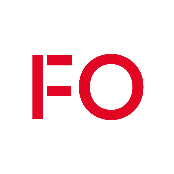 Fellesorganisasjonen (FO) er fagforeningen og profesjonsforbundet for barnevernspedagoger,sosionomer, vernepleiere og velferdsvitere.